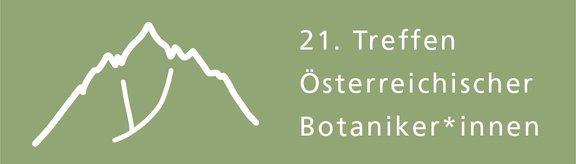 Title of the talk / posterFirst name and last name of all authors. Please underline the name of the presenting author.Department, university or other affiliation for all authors if applicableABSTRACTThe abstract should be a short (150–250 words), informative summary of the talk / poster. In general, it contains some general background information, highlights the main questions / aims addressed, mentions the methodology used, and describes the main results and their interpretation / discussion. An abstract is generally written as a single paragraph without quotations.Titel des Vortrags / PostersVor- und Nachname aller Autorinnen / Autoren. Bitte unterstreichen Sie den Namen der präsentierenden Autorin / des präsentierenden Autors.Institut, Universität oder andere Zugehörigkeit aller Autorinnen / Autoren falls vorhandenABSTRACTDer Abstract sollte eine kurze (150–250 Worte), informative Zusammenfassung des Vortrags / Posters sein. Üblicherweise beinhaltet der Abstract einige Hintergrundinformationen, betont die Hauptfrage(n) / das Hauptziel, erwähnt die verwendete Methodik und beschreibt die Hauptergebnisse und deren Interpretation / Diskussion. Ein Abstract wird üblicherweise als ein einzelner Absatz geschrieben und enthält keine Zitate.No longer “cryptic” – genomic evidence for deciduous forest refugiaCamille Voisin1,2, Philipp Kirschner1, Eliška Záveská3, Božo Frajman1, Pau Carnicero1 & Peter Schönswetter11Department of Botany, University of Innsbruck, Innsbruck, Austria, 2Université Grenoble Alpes, Grenoble, France, 3Institute of Botany of the Czech Academy of Sciences, Pruhonice, Czech RepublicABSTRACTDuring cold stages of the Pleistocene, temperate forests were restricted to small favorable areas. To date, refugia of herbaceous understorey species (Helleborus niger, Euphorbia carniolica) were identified in southern, central and southeastern Europe…